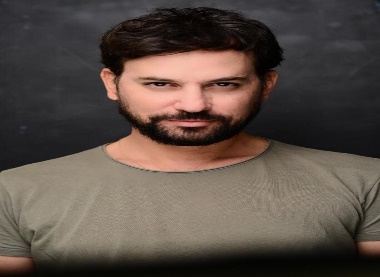 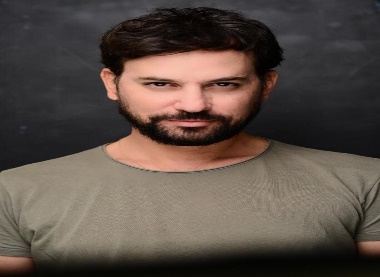 השכלה2017 : צ’בק - אלון נוימן ושחר רוזן2010 – 2011 : "שקט מצלמים רעש" – סדנאות הבמה2008 – 2007 : בוגר קורס משחק לי שטרסברג (ניו יורק)2007 : בוגר קורס משחק מול מצלמה רותי דייכס2002 – 2005 : בוגר הסטודיו למשחק יורם לוינשטייןניסיון תעסוקתי2005 – 2019 השתתפות בהצגות תיאטרון  תיאטרון"לא על זמירים"- תיאטרון עירוני באר שבע. (רועי הורוביץ- במאי)"שמוליק של זוהרה"- תיאטרון אורנה פורת. (אודי בן משה-במאי)"חי בסרט" מונולוגים מסרטים תיאטרון תמונע. (רוזן שחר ושמעון מימרן- במאי) - ההצגה עלתה גם בפסטיבל תיאטרונטו בהבימה."לפתוח פה גדול"- צוותא (רוני מנדלסון- במאי)"סיפור מהתחת" – בית ציוני אמריקה- במאית- זוהר שחר"חנוך לוין בצבעים" –קאמרי – במאי – דודו באוכנר"החייל חולם" – המרכז הגאה- במאי עמיר רנרטמחליף בהצגות "בעקבות הבית הנעלם", "נרקיס מלך הביצה"- העמותה לתיאטרון הישראלי."נולדתי לחלום"- תיאטרון הארצי לנוער".“ארגזים בראש" – תיאטרון ערבי עברי. ( יפו)"יצרים" - בתיאטרון הסמטה במאי – אודי רצין "על אהבה אני רוצה להגיד"  במאי – אברהם שלום לוי."טוביה 2018" – תאטרון הסימטה – במאית – אירית קוסובר. טלוויזיהתפקיד אורח בסידרה "אולי הפעם" ( yes ) במאי עופר וייצמן"כחולים"- ערוץ ביפ תפקיד הדוקטור – במאי – לירן סגל"חומר טוב" – ביפ , קליפים לערוץ 242018- פיילט למיני סדרה באנגלית בתפקיד ראשי לנטפליקס2019 - "מה אתם הייתם עושים" ( רשת 13)קולנועלוחם כח 100 בסרט "הבודדים" (במאי - רנן שור)“היורד למעלה" – במאי אלעד קידןסרטי סטודנטיםסרטי סטודנטים של "קמרה אובסקורה"אוניברסיטת ת''א, מכללת ספיר ו"סם שפיגל" ובכמה פיילוטים לסדרות.פרסומתפרסומת לפלאפוןפרסומת לסלקוםפרסומת טורקיה- גרנטי בנקפרסומת זהירות בדרכים (לפ"מ)פרסומת שארפ פרסומת פנגו שלטי חוצותפרסומת נביעות ביטוח ישירפרי נדל’’ן פרסומת בלאק פריידי. פרסומת אלבר – במאי אופיר לובל.שונותסרטי תדמית  והדרכה – בנק דיסקונט, תנובה וyes, בנק איגודצוות בידור ישרוטל – רואיל ביץהפקה והנחייה של תוכניות בידור והשתתפות במופעי בידורשירות צבאי1997 – 2000 : סמב"ץ באוגדת שריוןכישורים אישייםשפות עברית – שפת אם, אנגלית – רמת שפת אם , כתיבה עיוורת באנגלית ובעברית, כרגע לומד ספרדית.האתר שלי: http://jnthnmintz.wixsite.com/jonathan-mintz/news-2018 